I.C. GIOVANNI FALCONEP.le Hege, 10 - 00137 ROMA - Tel. 0686891611- C.F. 97712750583  Cod. Mec. RMIC8EP00Qmail: rmic8ep00q@istruzione.it   pec: RMIC8EP00Q@pec.istruzione.itAnno Scolastico 20……./20…….PIANO DIDATTICO PERSONALIZZATO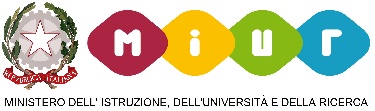 PER ALUNNI CON BESAlunno/a  ……. ……..Classe  ….  sezione ………..Ordine di scuola: Scuola Primaria Coordinatore di classe: …………………………………..*se non indicato in elenco specificare nella casella “altro” la tipologia di disturbo o bisogno educativo specialeDSA, ALTRO BES, DISAGIO, SVANTAGGIO SOCIO-ECONOMICO*Compilare solo la sezione di interesse relativo all’alunno/a sulla base della diagnosi riportata in sezione 1STRATEGIE METODOLOGICHE E DIDATTICHE Le metodologie didattiche saranno di volta in volta scelte e messe in atto in modo inclusivo sulla base della predisposizione dell’alunno; lo stesso verrà attuato per gli strumenti compensativi e misure dispensative. Nel corso dell’anno scolastico, attraverso osservazioni sistematiche da parte dei docenti ed il colloquio con i terapisti e la famiglia, verranno costantemente monitorati gli apprendimenti, i livelli di acquisizione delle varie discipline e l’efficacia delle strategie messe in atto per poter progettare e valutare in modo coerente con le sue esigenze. ☐Privilegiare l’apprendimento collaborativo favorendo le attività in piccoli gruppi ☐Predisporre azioni di tutoraggio tra pari☐Sostenere e promuovere un approccio strategico nello studio utilizzando mediatori didattici facilitanti l’apprendimento (immagini, mappe ecc.) lezioni interattive☐Valorizzare linguaggi comunicativi iconografici e parlati, utilizzando mediatori didattici quali immagini, disegni, LIM, PC☐Insegnare l’uso di dispositivi extratestuali per lo studio (titolo, paragrafi, immagini,ecc.)☐Promuovere inferenze, integrazioni e collegamenti tra le conoscenze e le discipline
☐Offrire anticipatamente schemi grafici relativi all’argomento di studio, per orientare l’alunno nella discriminazione delle informazioni essenziali
☐Utilizzare, qualora sia fattibile, testi facilitati nelle discipline☐Privilegiare l’apprendimento esperienziale e laboratoriale “per favorire l’operatività e allo stesso tempo il dialogo, la riflessione su quello che si fa”
☐Promuovere processi metacognitivi per sollecitare nell’alunno l’autocontrollo e l’autovalutazione dei propri processi di apprendimento☐Altro  CRITERI E MODALITÀ DI VERIFICA E VALUTAZIONE ☐Si concordano: le modalità di verifica verranno ogni volta scelte e valutate sulla base della predisposizione e delle esigenze dell’alunno.☐Verifiche orali programmate
☐Compensazione con prove orali di compiti scritti
☐Uso di mediatori didattici durante le prove scritte e orali (mappe mentali, mappe cognitive, schemi, grafici, scalette)
☐Valutazioni più attente alle conoscenze e alle competenze di analisi, sintesi e collegamento con eventuali elaborazioni personali, piuttosto che alla correttezza formale (ortografia, interpunzione, grammatica) 
☐Preferenza per prove di verifica orali (se ben disposto rispetto al compito e al campo di interesse)
☐Nella riflessione sulla lingua preferenza a esercizi di riconoscimento e uso DIDATTICA PERSONALIZZATAQuesta scheda deve essere compilata a cura di tutto il team docente di ogni singola classe per indicare strategie, strumenti e misure aggiuntive rispetto a quelle già definite nella parte generale dal consiglio di classe e tenendo conto della diagnosi dell'alunno/a -  (Allegato 1) A. STRATEGIE E STRUMENTI B. INDIVIDUAZIONE DI EVENTUALI MODIFICHE DEGLI OBIETTIVI SPECIFICI DI APPRENDIMENTO PREVISTI DAI  PIANI DI STUDIO Disciplina o ambito disciplinare: OBIETTIVI:Roma lìSEZIONE 1DATI ANAGRAFICI DELL’ALUNNODATI ANAGRAFICI DELL’ALUNNONome e CognomeLuogo e Data di nascitaClasse e SezioneTIPOLOGIA DI BISOGNO EDUCATIVO SPECIALETIPOLOGIA DI BISOGNO EDUCATIVO SPECIALETIPOLOGIA DI BISOGNO EDUCATIVO SPECIALEDisturbi Evolutivi SpecificiDSA - Disturbo Specifico dell'Apprendimento  (ICD10: F81.0 - F81.1 - F81.2 - F81.3)(L. 170/2010 )☐Disturbi Evolutivi SpecificiALTRI DISTURBI EVOLUTIVI SPECIFICIALTRI DISTURBI EVOLUTIVI SPECIFICIDisturbi Evolutivi SpecificiAltri disturbi evolutivi delle abilità scolastiche (ICD10: F81.8)☐Disturbi Evolutivi SpecificiDisturbi evolutivi delle abilità scolastiche non specificati (ICD10: F81.9)☐Disturbi Evolutivi SpecificiADHD - Disturbo dell'attenzione con iperattività/senza iperattività (ICD10: F90.0 - F98.8)☐Disturbi Evolutivi SpecificiDOP - Disturbo oppositivo provocatorio (ICD10: F91.3)☐Disturbi Evolutivi SpecificiDL - Disturbo del linguaggio (ICD10: F80.1)☐Disturbi Evolutivi SpecificiDisturbo delle abilità non verbali☐Disturbi Evolutivi SpecificiDisturbo della coordinazione motoria (disprassia) (ICD10: F82)☐Disturbi Evolutivi SpecificiDisturbo della condotta (ICD10: F91-F92.9)☐Disturbi Evolutivi SpecificiDisturbo della misto della condotta e della sfera emotiva (ICD10: F92.9)☐Disturbi Evolutivi SpecificiDisturbo evolutivo specifico misto (ICD10: F83)☐Disturbi Evolutivi SpecificiAltro (o in comorbilità indicare)☐Svantaggio e DisagioALTRI BES ALTRI BES Svantaggio e DisagioSvantaggio socio-economico☐Svantaggio e DisagioSvantaggio linguistico - culturale☐Svantaggio e DisagioDisagio comportamentale o relazionale☐Svantaggio e DisagioDisagio da Funzionamento cognitivo ad alto o altissimo potenziale“Gifted Children”)☐Svantaggio e DisagioAltro (indicare)☐INDIVIDUAZIONEINDIVIDUAZIONEINDIVIDUAZIONEStrutture pubbliche e private accreditateDiagnosi / Relazione multi professionale: Diagnosi / Relazione multi professionale: Strutture pubbliche e private accreditateCodice ICD10 (se specificato): Codice ICD10 (se specificato): Strutture pubbliche e private accreditateRedatta da: in data: Strutture pubbliche e private accreditateAggiornamenti diagnostici: Aggiornamenti diagnostici: Strutture pubbliche e private accreditateAltre relazioni cliniche: Altre relazioni cliniche: Strutture pubbliche e private accreditateInterventi riabilitativi (dove e frequenza): Interventi riabilitativi (dove e frequenza): Strutture pubbliche e private accreditateAltre Informazioni:Altre Informazioni:SEZIONE 2PER TUTTI GLI ALUNNI CON BES PER TUTTI GLI ALUNNI CON BES PER TUTTI GLI ALUNNI CON BES Collaborazione☐ Collabora in classe☐ Collabora con pochi compagniCollaborazione☐ Collabora nel gruppo☐ Non collaboraRelazione con gli adulti☐ Ottima☐ ScarsaRelazione con gli adulti☐ Buona☐ Non si relazionaRelazione con i pari☐ Ottima☐ ScarsaRelazione con i pari☐ Buona☐ Non si relazionaFrequenza scolastica☐ adeguato☐ poco adeguato☐ non adeguatoRispetto delle regole☐ adeguato☐ poco adeguato☐ non adeguatoMotivazione al lavoro scolastico☐ adeguato☐ poco adeguato☐ non adeguatoOrganizzazione personale☐ autonomo☐ poco autonomo.☐ se aiutatoConsapevolezza delle proprie difficoltà☐ adeguato☐ poco adeguato☐ non adeguatoAccettazione consapevole degli strumenti compensativi e delle misure dispensative ☐ adeguato☐ poco adeguato☐ non adeguatoStrategie utilizzate dall'alunno nello studioStrategie utilizzate dall'alunno nello studioStrategie utilizzate dall'alunno nello studioStrategie utilizzate dall'alunno nello studioSottolinea☐ adeguato☐ poco adeguato☐ non adeguatoIndividua parole chiave☐ adeguato☐ poco adeguato☐ non adeguatoCostruisce schemi e mappe☐ adeguato☐ poco adeguato☐ non adeguatoUsa strategie di memorizzazione☐ autonomo☐ poco autonomo.☐ se aiutatoUtilizza strumenti informatici (specificare)☐ adeguato☐ poco adeguato☐ non adeguatoAltroInformazioni provenienti dalla famiglia e/o dall’alunno (se disponibili)Informazioni provenienti dalla famiglia e/o dall’alunno (se disponibili)Informazioni provenienti dalla famiglia e/o dall’alunno (se disponibili)Autonomia nei compiti (autonomo, chiede aiuto, si blocca...)  Autonomia nei compiti (autonomo, chiede aiuto, si blocca...)  Figure che affiancano l’alunno nelle attività domesticheFigure che affiancano l’alunno nelle attività domesticheTipo di aiuto (quando, per quanto tempo, in quali discipline)  Tipo di aiuto (quando, per quanto tempo, in quali discipline)  Utilizzo di strumenti  Utilizzo di strumenti  Punti di forzaPunti di debolezzaAltroTABELLA 1    -     DSA TABELLA 1    -     DSA TABELLA 1    -     DSA TABELLA 1    -     DSA TABELLA 1    -     DSA Lettura(velocità, correttezza)☐ Legge regolarmente☐ Legge regolarmente☐ Legge regolarmente☐ Legge regolarmenteLettura(velocità, correttezza)☐ Legge lentamente con pochi errori☐ Legge lentamente con pochi errori☐ Legge lentamente con pochi errori☐ Legge lentamente con pochi erroriLettura(velocità, correttezza)☐ Legge velocemente commettendo molti errori☐ Legge velocemente commettendo molti errori☐ Legge velocemente commettendo molti errori☐ Legge velocemente commettendo molti erroriLettura(velocità, correttezza)☐ Legge lentamente e commette molti errori☐ Legge lentamente e commette molti errori☐ Legge lentamente e commette molti errori☐ Legge lentamente e commette molti erroriProduzione scrittaContenuto☐ BuonoOrtografia☐ CorrettaProduzione scrittaContenuto☐ SufficienteOrtografia☐ Poco correttaProduzione scrittaContenuto☐ ScarsoOrtografia☐ ScorrettaCalcolo☐ Sa eseguire calcoli a mente rapidamente e correttamente☐ Sa eseguire calcoli a mente rapidamente e correttamente☐ Sa eseguire calcoli a mente rapidamente e correttamente☐ Sa eseguire calcoli a mente rapidamente e correttamenteCalcolo☐ Esegue calcoli a mente ma commette numerosi errori☐ Esegue calcoli a mente ma commette numerosi errori☐ Esegue calcoli a mente ma commette numerosi errori☐ Esegue calcoli a mente ma commette numerosi erroriCalcolo☐ Esegue calcoli a mente correttamente ma molto lentamente☐ Esegue calcoli a mente correttamente ma molto lentamente☐ Esegue calcoli a mente correttamente ma molto lentamente☐ Esegue calcoli a mente correttamente ma molto lentamenteCalcolo☐ Esegue calcoli scritti lentamente con pochi errori☐ Esegue calcoli scritti lentamente con pochi errori☐ Esegue calcoli scritti lentamente con pochi errori☐ Esegue calcoli scritti lentamente con pochi erroriCalcolo☐ Esegue calcoli scritti lentamente e commette molti errori☐ Esegue calcoli scritti lentamente e commette molti errori☐ Esegue calcoli scritti lentamente e commette molti errori☐ Esegue calcoli scritti lentamente e commette molti erroriComprensionedel testo scritto☐ Buona☐ Buona☐ Buona☐ BuonaComprensionedel testo scritto☐ Sufficiente☐ Sufficiente☐ Sufficiente☐ SufficienteComprensionedel testo scritto☐ Scarsa☐ Scarsa☐ Scarsa☐ ScarsaComprensionedel testo in ascolto☐ Buona☐ Buona☐ Buona☐ BuonaComprensionedel testo in ascolto☐ Sufficiente☐ Sufficiente☐ Sufficiente☐ SufficienteComprensionedel testo in ascolto☐ Scarsa☐ Scarsa☐ Scarsa☐ ScarsaAttenzione☐ Carente☐ Carente☐ Carente☐ CarenteAttenzione☐ Adeguata☐ Adeguata☐ Adeguata☐ AdeguataMemoria di lavoro☐ Carente☐ Carente☐ Carente☐ CarenteMemoria di lavoro☐ Adeguata☐ Adeguata☐ Adeguata☐ AdeguataComorbilità☐ Disprassia☐ Disprassia☐ Disprassia☐ DisprassiaComorbilità☐ Deficit di attenzione e iperattività☐ Deficit di attenzione e iperattività☐ Deficit di attenzione e iperattività☐ Deficit di attenzione e iperattivitàComorbilità☐ Vulnerabilità psicologia (ansia da prestazione, ansia generalizzata, disturbo del comportamento, depressione reattiva)☐ Vulnerabilità psicologia (ansia da prestazione, ansia generalizzata, disturbo del comportamento, depressione reattiva)☐ Vulnerabilità psicologia (ansia da prestazione, ansia generalizzata, disturbo del comportamento, depressione reattiva)☐ Vulnerabilità psicologia (ansia da prestazione, ansia generalizzata, disturbo del comportamento, depressione reattiva)Comorbilità☐ Oppositività☐ Oppositività☐ Oppositività☐ OppositivitàComorbilità☐ Difficoltà visuo-spaziali☐ Difficoltà visuo-spaziali☐ Difficoltà visuo-spaziali☐ Difficoltà visuo-spazialiComorbilità☐ Altro: ☐ Altro: ☐ Altro: ☐ Altro: TABELLA 2      -         ALTRO DISTURBO EVOLUTIVO SPECIFICO Area relazionale☐ Difficoltà di autoregolazione:☐ Problemi comportamentali:☐ Problemi emozionali:☐ Scarsa motivazione☐ Scarsa autostima☐ Difficoltà nella relazione con i compagni☐ Difficoltà nella relazione con i docenti☐ Difficoltà nella relazione con gli adulti☐ Altro:Area cognitiva☐ Disattenzione. Difficoltà a stare attenti / a restare sul compito☐ Impulsività. Difficoltà ad attendere il proprio turno / ad ascoltare le direttive☐ Iperattività. Difficoltà a stare fermo / a stare zitto / a mantenere un comportamento adeguato☐ Difficoltà di gestione del tempo☐ Difficoltà di pianificazione delle azioni☐ Difficoltà di memorizzazione☐ Difficoltà di espressione☐ Altro:Area degli apprendimenti☐ Difficoltà nella comprensione dei testi ☐ Difficoltà di lettura / scrittura ☐ Difficoltà di calcolo ☐ Difficoltà nell'applicare conoscenze☐ Difficoltà nell'applicare procedure☐ Difficoltà nella partecipazione alle attività☐ Difficoltà di analisi/sintesi ☐ Lentezza negli apprendimenti☐ Difficoltà in compiti che richiedono abilità visuospaziali (schemi, mappe, tabelle, ecc)☐ Difficoltà in compiti che richiedono coordinazione motoria☐ Difficoltà in compiti che richiedono motricità fine☐ Altro TABELLA 3        -         ALUNNI CON DISAGIO E /O SVANTAGGIO SOCIO/ECONOMICO (annotare solo se rilevanti e reiterati) TABELLA 3        -         ALUNNI CON DISAGIO E /O SVANTAGGIO SOCIO/ECONOMICO (annotare solo se rilevanti e reiterati) TABELLA 3        -         ALUNNI CON DISAGIO E /O SVANTAGGIO SOCIO/ECONOMICO (annotare solo se rilevanti e reiterati) TABELLA 3        -         ALUNNI CON DISAGIO E /O SVANTAGGIO SOCIO/ECONOMICO (annotare solo se rilevanti e reiterati) TABELLA 3        -         ALUNNI CON DISAGIO E /O SVANTAGGIO SOCIO/ECONOMICO (annotare solo se rilevanti e reiterati) ☐ Non stabilisce buoni rapporti con i compagni☐ Non stabilisce buoni rapporti con i compagni☐ Ha materiale scolastico/didattico insufficiente☐ Ha materiale scolastico/didattico insufficiente☐ E’ poco accettato/ ricercato dai compagni☐ E’ poco accettato/ ricercato dai compagni☐ Ha una scarsa igiene personale☐ Ha una scarsa igiene personale☐ Viene escluso dai compagni dalle attività scolastiche☐ Viene escluso dai compagni dalle attività scolastiche☐ Ha un abbigliamento inappropriato all’età o alla stagione☐ Ha un abbigliamento inappropriato all’età o alla stagione☐ Viene escluso dai compagni dalle attività di gioco☐ Viene escluso dai compagni dalle attività di gioco☐ Presenta segni fisici di maltrattamento      (lesioni, ematomi, ...)☐ Presenta segni fisici di maltrattamento      (lesioni, ematomi, ...)☐ Tende ad autoescludersi dalle attività scolastiche☐ Tende ad autoescludersi dalle attività scolastiche☐ Ha materiale scolastico/didattico insufficiente☐ Ha materiale scolastico/didattico insufficiente☐ Tende ad autoescludersi dalle attività di gioco/ricreative☐ Tende ad autoescludersi dalle attività di gioco/ricreative☐ Manifesta fissità nelle produzioni (stesso disegno, stesso gioco,..)☐ Manifesta fissità nelle produzioni (stesso disegno, stesso gioco,..)☐ Ha reazioni violente con i compagni☐ Ha reazioni violente con i compagni☐ Lamenta malesseri fisici frequenti☐ Lamenta malesseri fisici frequenti☐ Ha comportamenti aggressivi nei confronti dei compagni☐ Ha comportamenti aggressivi nei confronti dei compagni☐ Attribuisce i propri successi/insuccessi a cause esterne☐ Attribuisce i propri successi/insuccessi a cause esterne☐ Attribuisce i propri successi/insuccessi a cause esterne☐ Ha comportamenti vessatori nei confronti dei compagni☐ Ha comportamenti vessatori nei confronti dei compagni☐ Dimostra scarsa autonomia personale☐ Dimostra scarsa autonomia personale☐ Tradisce regole condivise☐ Tradisce regole condivise☐ Ha propensione a biasimare se stesso o colpevolizzarsi☐ Ha propensione a biasimare se stesso o colpevolizzarsi☐ Si isola dagli altri per lunghi periodi☐ Si isola dagli altri per lunghi periodi☐ Ha difficoltà di organizzazione spazio/temporale☐ Ha difficoltà di organizzazione spazio/temporale☐ Ha difficoltà di organizzazione spazio/temporale☐ Ha difficoltà di autoregolazione☐ Ha difficoltà di autoregolazione☐ Ha difficoltà di coordinazione grosso/motoria☐ Ha difficoltà di coordinazione grosso/motoria☐ Ha difficoltà di relazione con i docenti☐ Ha difficoltà di relazione con i docenti☐ Ha difficoltà di coordinazione fine☐ Ha difficoltà di coordinazione fine☐ Ha difficoltà di relazione con gli adulti in generale☐ Ha difficoltà di relazione con gli adulti in generale☐ Non comunica sentimenti, emozioni, desideri, bisogni☐ Non comunica sentimenti, emozioni, desideri, bisogni☐ Dimostra opposizione ai richiami☐ Dimostra opposizione ai richiami☐ Altro:☐ Mutismo☐ Mutismo☐ Introversione☐ Introversione☐ Distrugge oggetti e/o compie atti di vandalismo☐ Distrugge oggetti e/o compie atti di vandalismo☐ Ha scarsa cura dei propri oggetti☐ Ha scarsa cura dei propri oggetti☐ Ha comportamenti sessualizzanti☐ Ha comportamenti sessualizzanti☐ Compie gesti di autolesionismo☐ Compie gesti di autolesionismo☐ Manifesta difficoltà a stare fermo nel proprio banco☐ Ha una frequenza scolastica irregolare☐ Non è collaborativoSEZIONE 3SEZIONE 4Strategie e strumenti compensativi (Allegato 1)SOTTOSCRIZIONE DEL PDPSOTTOSCRIZIONE DEL PDPSOTTOSCRIZIONE DEL PDPIl consiglio della classe …….    nella seduta del    ……… , considerata la normativa di riferimento in vigore, le risultanze della documentazione dello studente (sezione 1), le osservazioni effettuate (sezioni 2), condivide e concorda sull’utilizzo di strategie e strumenti di didattica inclusiva sopra indicati (sezioni 3 e 4) per il successo formativo dell’alunnoIl consiglio della classe …….    nella seduta del    ……… , considerata la normativa di riferimento in vigore, le risultanze della documentazione dello studente (sezione 1), le osservazioni effettuate (sezioni 2), condivide e concorda sull’utilizzo di strategie e strumenti di didattica inclusiva sopra indicati (sezioni 3 e 4) per il successo formativo dell’alunnoIl consiglio della classe …….    nella seduta del    ……… , considerata la normativa di riferimento in vigore, le risultanze della documentazione dello studente (sezione 1), le osservazioni effettuate (sezioni 2), condivide e concorda sull’utilizzo di strategie e strumenti di didattica inclusiva sopra indicati (sezioni 3 e 4) per il successo formativo dell’alunnoIL CONSIGLIO DI CLASSE IL CONSIGLIO DI CLASSE IL CONSIGLIO DI CLASSE NOME E COGNOMEDISCIPLINEFirmaGENITORE/I - TUTORE/IGENITORE/I - TUTORE/IGENITORE/I - TUTORE/IQualifica Cognome e NomeFirmaGenitori /Tutore/iGenitori /Tutore/iALLEGATO 1Per la compilazione della sezione 4 - parte specificaALTRE STRATEGIE E STRUMENTI COMPENSATIVIPenne con impugnatura speciale ergonomicaLinea dei numeriTabella delle operazioniTavola pitagoricaTabella delle unità di misuraLinea del tempoMappe/schemi riepilogativi sia per la produzione scritta che oraleSintesi vocale (Leggixme, Carlo II, Alpha Reader, Balaboolka…)Programmi per l’elaborazione di mappe e schemi (Vue, Cmap…)Programmi per geometria e/o disegno tecnico (Geogebra, Cabri geomètre…)Promuovere inferenze, integrazioni e collegamenti tra le conoscenze e le disciplineDividere gli obiettivi di un compito in “sotto obiettivi” Offrire anticipatamente schemi grafici relativi all’argomento di studioConsentire l’uso di sintesi, schemi, mappe concettuali della singola unità di apprendimentoConsentire l’uso di tabelle delle misure e delle formule geometricheConsentire l’uso di computer con programma di videoscrittura, correttore ortografico; stampante (per le discipline linguistico-espressive)Consentire l’uso del computer con foglio di calcolo e stampante (per le discipline scientifiche)Consentire l’uso del registratore e le eventuali risorse audio (sintesi vocale, audiolibri, libri digitali)Consentire l’uso di software didattici specificiConsentire l’uso  di computer con sintesi vocale Consentire l’uso del vocabolario multimediale Consentire l’uso di fotocopie adattate Altro MISURE DISPENSATIVEDispensa dalla lettura ad alta voceDispensa dalla scrittura sotto dettaturaDispensa dal prendere appuntiDispensa dal copiare dalla lavagnaDispensa dal rispetto della tempistica per la consegna dei compiti scrittiDispensa da un eccessivo carico di compiti con riadattamento e riduzione delle pagine da studiare, senza modificare gli obiettivi formativi Dispensa dall’effettuazione di più prove valutative in tempi ravvicinatiDispensa dallo studio mnemonico di formule, tabelle, definizioni Dispensa dall’uso dei quattro caratteri di scrittura nelle prime fasi dell’apprendimentoDispensa dall’uso del corsivo e dello stampato minuscoloDispensa parziale dallo studio della lingua straniera in forma scritta, che verrà valutata in percentuale minore rispetto all’orale non considerando errori ortografici e di spellingAltro